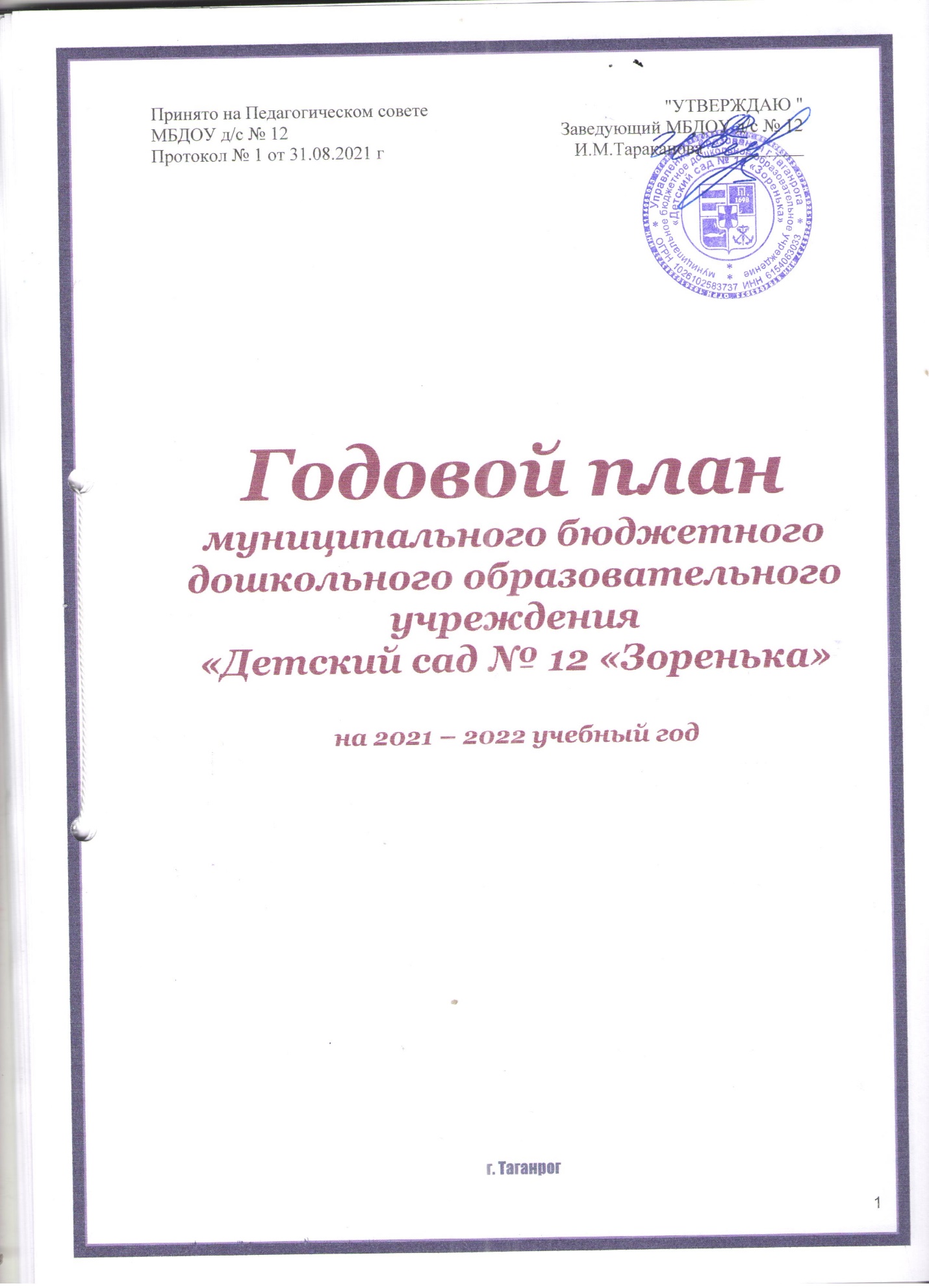 СодержаниеВВЕДЕНИЕПлан работы муниципального бюджетного дошкольного образовательного учреждения «Детский сад № 12 «Зоренька» на 2021 – 2022 учебный год разработан в соответствии с Программой развития на 2018 – 2022 гг.Особенностью плана является то, что он направлен на реализацию идей Федерального государственного образовательного стандарта дошкольного образования.Он является преемственным по отношению к плану работы на 2020 – 2021 учебный год, определяет тактику развития ДОУ на ближайший учебный год.План работы муниципального бюджетного дошкольного образовательного учреждения «Детский сад № 12 «Зоренька»  на 2021 – 2022  учебный год, является открытым документом, что предполагаем возможность внесения в него изменений в связи с изменениями во внешней и внутренней среде ДОУ.ИНФОРМАЦИОННАЯ СПРАВКАО ДОШКОЛЬНОЙ ОБРАЗОВАТЕЛЬНОЙ ОРГАНИЗАЦИИЭтапы развития дошкольной образовательной организацииСогласно исторической справке к фонду Р-238 «Таганрогская обувная фабрика», детский сад обувной фабрики возобновил свою деятельность с 01.09.1943г., после освобождения г. Таганрога от немецко-фашистских захватчиков. Точная дата создания детского сада неизвестна.Муниципальное бюджетное дошкольное образовательное учреждение «Детский сад № 12 «Зоренька» основано в 1957 году Таганрогской обувной фабрикой. На основании Постановления №2020 от 30.06.95 года Главы администрации г. Таганрога, Ростовской области, с 01.07.95г. детский сад передан в Муниципальную собственность. Здание приспособленное кирпичное, общей площадью 717,9 квадратных метров, расположено  в здании бывшей католической церкви. Здание построено архитектором Россинским и сдано в эксплуатацию в 1812 году. Является одним из наиболее ранних культовых зданий города.Двухэтажное здание по адресу ул. Фрунзе, 56, где сейчас находится детский сад «Зоренька» с кирпичным декором, принадлежало костёлу и в нём размещалось Римско- католическое церковно-приходское училище 3-го разряда и «Ясли». В 1930 году это здание бывшего костёла перестроено под детскую библиотеку им. А. М. Горького.В соответствии с корректировкой охранных зон исторической части города, здание представляет историческую и культурную ценность и подлежит охране в соответствии с Законом «Об охране и использовании памятников». Площадь участка и прилегающей территории – 2237 квадратных метра. Дошкольная образовательная организация в настоящее времяПолное       наименование:       муниципальное       бюджетное       дошкольное образовательное учреждение «Детский сад № 12 «Зоренька».Учредитель: Управление образования г. Таганрога.Юридический адрес: 347900, Ростовская область, г. Таганрог,   ул. Фрунзе, 56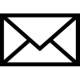 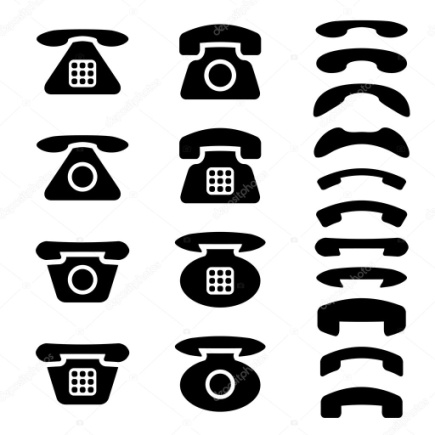     Телефон: (8634) 38-35-81,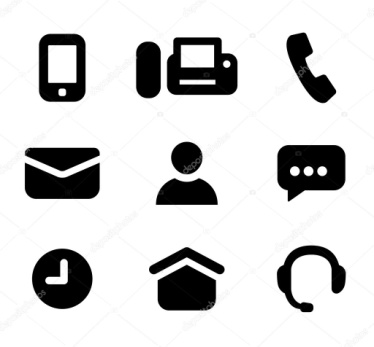  Факс:  (8634) 38-35-81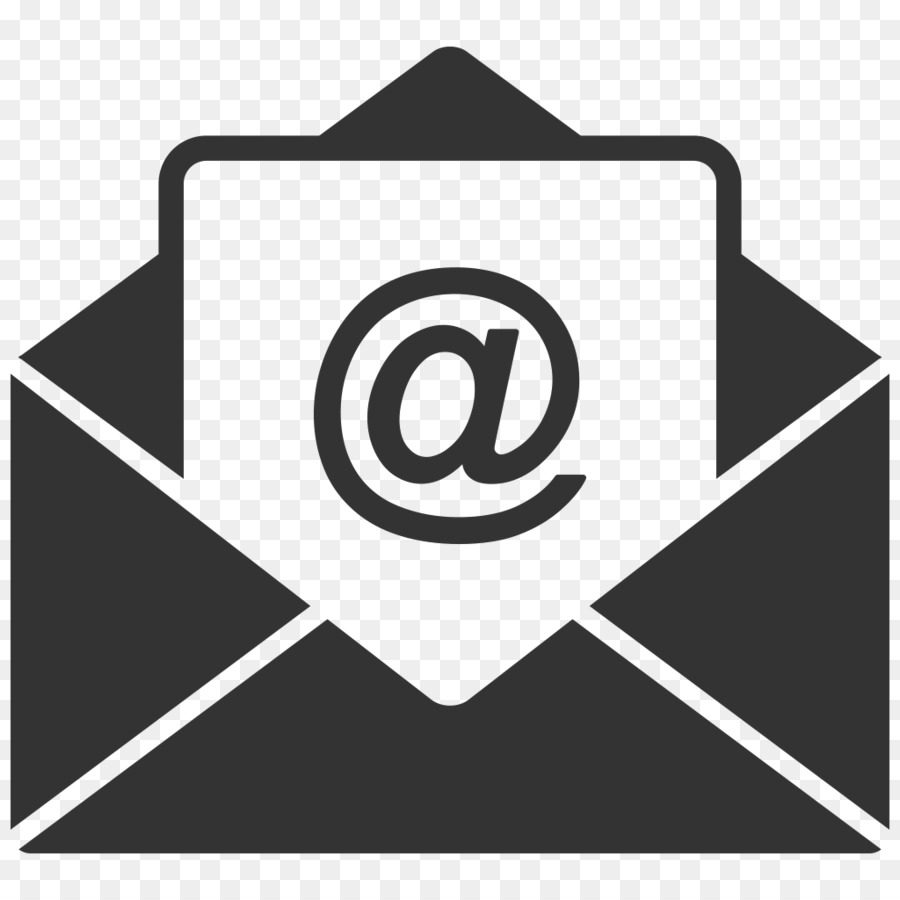   E-mail: sad12@tagobr.ruСайт:   http://sad12.virtualtaganrog.ru                        https://ok.ru/profile/578949624897                                 https://vk.com/sad12zorenka                                 https://www.instagram.com/zorenka12/    Лицензия   на право осуществления образовательной деятельности:Серия 61Л01 № 0003369  Регистрационный номер  №  5759  от 16  сентября  2015г.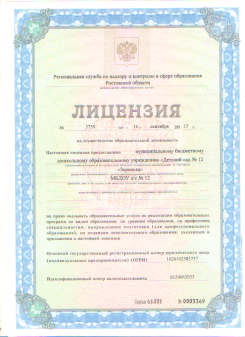 Срок действия лицензии: бессрочноЗаведующий МБДОУ – Ирина  Михайловна ТаракановаСтаж педагогической работы - 35 лет, стаж работы заведующей 31 год, имеет высшую квалификационнную категорию.Основная образовательная программа муниципального дошкольного образовательного учреждения «Детский сад № 12 «Зоренька» на основе Федерального государственного образовательного стандарта дошкольного образования.Режим: 12 часовМБДОУ осуществляет основные виды деятельности в режиме полного дня при пятидневной рабочей неделе с учетом нормативно-правовых актов Российской Федерации о переносе рабочих и праздничных дней.Особенности месторасположения дошкольной образовательной организации, особенности социума:     	Социокультурная среда Центрального района «старого города», где располагается дошкольное образовательное учреждение, является историческим и архитектурным памятником г. Таганрога. Благодаря этому, детский сад имеет возможность широко взаимодействовать с различными организациями культуры, образования, здравоохранения и спорта. Благоприятные условия социокультурного окружения помогают педагогическому коллективу решать задачи по адаптации детей к социальным условиями, воспитывать духовно-нравственную личность,  человека высокой культуры.      	МБДОУ расширяет связи с культурными и оздоровительными центрами города: МОБУ СОШ № 10; детской библиотекой им.  М. Горького, Художественным музеем,  музеем-заповедником им. Чехова, детской музыкальной школой  им. П.И. Чайковского, СЮН, молодежными театрами города и области, ГДК.Характеристика контингента воспитанников: В МБДОУ д/с № 12 функционирует  4  группы:Младшая группа с 3 до 4 лет.Средняя группа с 4 до 5 лет.Старшая группа с 5 до 6 лет.Подготовительная группа с 6 до 7 лет.Наполняемость групп:Младшая группа - 32 чел.Средняя группа - 34 чел.Старшая группа - 34 чел.Подготовительная группа - 30 чел.Всего детей на 01.09.2021г. – 130 человек.Детей инвалидов – 1 человек.Под опекой  - нетДетей  с ОВЗ - нетОбразовательные услуги, предоставляемые дошкольной образовательной организациейМБДОУ д/с №12 осуществляет свою образовательную, правовую и  хозяйственную деятельность в соответствии с Конвенцией о правах ребёнка, Конституцией РФ, законом РФ «Об образовании», ФГОС ДО, Уставом ДОУ.	Образовательный процесс в детском саду регламентируется программой развития,  основной образовательной программой дошкольного образования, годовым планом работы, расписанием образовательной деятельности.          Цель образовательной деятельности состоит во всестороннем формировании личности ребёнка с учётом его физического и психического развития, индивидуальных возможностей, интересов и способностей, полноценное  проживание детьми периода дошкольного детства.	Воспитательно-образовательная деятельность в 2х группах (старшая группа «Радуга » и подготовительная к школе группа «Звёздочки») осуществляется по программе, имеющей полное методическое обеспечение по всем направлениям развития детей:	авторская программа Крыловой Натальи Михайловны «Детский сад-Дом радости».  Программа Н.М. Крыловой «Детский сад – Дом радости» выстроена в трех взаимосвязанных направлениях педагогической деятельности:	забота о здоровье и обогащении физического и психического развития каждого воспитанника;	содействие овладению ребенком разными видами деятельности на уровне самостоятельности и творчества как формами и средствами амплификации всестороннего развития и саморазвития дошкольника;	приобщение дошкольника к основам духовной культуры и интеллигентности.	Авторская программа «Детский сад – Дом радости» реализуется Технологией «Детский сад-Дом радости», которая представлена как ежедневные сценарии  целостного педагогического процесса.	Программа строится в соответствии с принципами социоприродособразности  подчинённых ему принципов классической педагогики (	гуманистическая направленность, взаимосвязь национального и общечеловеческого, принцип интегративного подхода к построению содержания образования, развитие психики в деятельности и общении, гармония физического, духовного  и интеллектуального направления в развитии ребёнка, природособразность и оздоровительная направленность воспитания, сотрудничество семьи и детского сада по законам содружества.)	Основные задачи программы:	приобщать к физической культуре как фундаменту       общечеловеческой культуры; формировать основы здорового образа  жизни; обогащать физическое и психическое развитие	обеспечивать полноценное своевременное обогащение разностороннего психического развития и саморазвития дошкольника как неповторимой  индивидуальности посредством содействия овладению им разнообразными видами  деятельности на уровне самостоятельности и творчества;	содействовать овладению воспитанником основами духовной культуры и  интеллигентности,содействие амплификации познавательно-речевого развития ребёнка: сенсорного и интеллектуального, обогащение его познавательных интересов, овладения им познавательно-исследовательской и продуктивной деятельности.Анализ программы выявил, что разделы по музыкальному (кроме подготовительной группы) и физическому  воспитанию не имеют методического обеспечения. Автор программы Н.М  Крылова рекомендует по этим направлениям использовать программы «Гармония»  под ред. К.В. Тарасовой, «Физическое воспитание детей дошкольного возраста»  автор Л.И.Пензулаева	Воспитательно-образовательная деятельность в 2х группах (средняя группа «Солнышко » и младшая группа «Лучики») осуществляется по программе, имеющей полное методическое обеспечение по всем направлениям развития детей «От рождения до школы» под редакцией Н. И. Вераксы, М.А.Васильевой, Т.С.Комаровой. Ведущие цели программысоздание благоприятных условий для полноценного проживания ребенком дошкольного детства, формирование основ базовой культуры личности, всестороннее развитие психических и физических качеств в соответствии с возрастными и индивидуальными особенностями, подготовка ребенка к жизни в современном обществе. В соответствии с современной научной «Концепцией дошкольного воспитания» о признании самоценности дошкольного периода детства в программе на первый план выдвигается развивающая функция образования, обеспечивающая становление личности ребенка и раскрывающая его индивидуальные особенности. В программе комплексно представлены все основные содержательные линии воспитания, обучения и развития дошкольника. Программа построена на позициях гуманно-личностного отношения к ребенку и направлена на его всестороннее развитие, формирование духовных и общечеловеческих ценностей, а также способностей и интегративных качеств. Программа соответствует принципу развивающего образования, сочетает принципы научной обоснованности и практической применимости, обеспечивает единство воспитательных, развивающих и обучающих целей и задач процесса образования детей дошкольного возраста, строится с учетом интеграции образовательных областей в соответствии с возрастными возможностями и особенностями детей, основывается на комплексно-тематическом принципе построения образовательного процесса. Программные образовательные задачи решаются в совместной деятельности взрослого и детей и самостоятельной деятельности дошкольников не только в рамках непосредственно-образовательной деятельности, но и при проведении режимных моментов в соответствии со спецификой дошкольного образования.Важные успехи в деятельности дошкольной организации - городской конкурс «Битва хоров»  грамота за 2 место - городской конкурс- фестиваль «Новогодняя игрушка»  диплом за 1 место- городской конкурс «Пёстрые страницы» - грамота Участие театрального коллектива МБДОУ д/с №12 - городской конкурс патриотической песни «Солдаты Свободы 2021», Диплом 2 степени - 14 городской конкурс юных вокалистов «Маленький принц» Диплом 3степени - всероссийский детский конкурс изобразительного искусства «Тайны космоса», Диплом 1степени  - всероссийский творческом конкурсе «Я люблю животных, Диплом 1 степени» - международная литературная викторина «Мои первые стихи»- Диплом 1 степени- участие педагогов в городском фотоконкурсе «Путешествие по городу  А.П. Чехова»,  Диплом 1 степени - участие педагогов в городском конкурсе декоративно-прикладного искусства «Золотое рукоделие», Диплом 1 степени - участие педагогов в городском фотоконкурсе «Через призму времени», Диплом  2 и 3спепени-участие педагогов в муниципальном этапе зонального конкурса «Дружим с ДДД- изучаем ПДД» -грамота участника-1 балл;-участие педагогов во Всероссийской викторине «Планеты Солнечной системы», Диплом 1 степени-участие педагогов в региональном онлайн - конкурсе семейного чтения «В кругу семьи» Диплом участника 1.1. Анализ деятельностидошкольной образовательной организацииВ 2020 – 2021  учебном годуОсновные задачи 2020-2021 учебного года.В 2020-2021учебном году усилия коллектива были направлены на решение задач:1. Развивать у детей познавательную активность, любознательность в процессе формирования элементарных математических представлений. 2. Развивать навыки изобразительной деятельности детей через  совершенствование основ и внедрение инновационных методов и технологий художественно-творческого развития. 3. Совершенствовать работу по воспитанию у детей ценностей здорового образа жизни, овладению его элементарными нормами (в питании, двигательном режиме, закаливании, при формировании полезных привычек и др.). Показатели адаптации в 2020 -2021 учебном годуПрошли адаптацию 53 ребенка: из них полная адаптация - 50 человек (95%);. Неполная адаптация 3 человека (5%); дезадаптации нет.Все вновь поступающие дети проходят период адаптации. Анализ процесса адаптации помогают вскрыть причины возможной заболеваемости детей, особенно в группах младшего возраста. Воспитатели под контролем медицинской сестры заполняют листы адаптации на каждого ребенка, в которые входят следующие параметры:поведение;аппетит;настроение;характер засыпания;признаки утомления;поведение на занятиях.Консультативную помощь в адаптации детей к условиям ДОУ родителям оказывает воспитатель. Для этого в ДОУ были организованы специальные адаптационные мероприятия:информация по адаптации для родителей (памятки, консультации, стенды);создание комфортных условий для ребенка;четкий порядок сопровождения вновь поступивших детей;предметно-развивающая среда (домашние игрушки, вещи и пр.);индивидуальный подход к каждому ребенку.Таких показателей удалось добиться вследствие благоприятного эмоционально-психологического климата в коллективе и взаимодействия взрослых с детьми.Организация педагогического процесса в МБДОУ.Содержание воспитательно - образовательного процесса строится на:-	предоставлении воспитанникам возможности апробировать себя в различных видах деятельности: игровой, учебной, творческой, организаторской и трудовой с учётом интересов и склонностей;-	обеспечении благоприятного психологического климата в ДОУ, развитии и совершенствовании предметно-развивающей среды.При выборе методик обучения предпочтение отдается развивающим методикам, способствующим развитию детской инициативы и самостоятельности, формированию познавательной, социальной сферы развития. Занятия с детьми, в основе которых доминирует игровая деятельность, в зависимости от программного содержания, проводятся фронтально, подгруппами, индивидуально. Планируются комплексные и интегрированные занятия.Учебный план ориентирован на интеграцию обучения и воспитания, на развитие воспитанников и состоит из следующих образовательных областей:•	Социально-коммуникативное развитиеПознавательное развитиеРечевое развитиеФизическое развитиеХудожественно-эстетическое развитиеВ  МБДОУ «Детский сад № 12 « Зоренька» функционируют 4 группы  общеобразовательной направленности.   Всего в 2019-2020 учебном году в детском саду воспитывалось 130 детей.   Содержание воспитательно-образовательного процесса в группах общеразвивающей направленности выстроено в соответствии с Примерной образовательной программой дошкольного образования «Детский сад – Дом Радости » Н.М. Крыловой  - МБДОУ «Детский сад № 12 «Зоренька» (далее ООП) Содержание  ООП  отражает  следующие  аспекты  образовательной  среды  для  ребенка дошкольного возраста:1) предметно-пространственная развивающая образовательная среда;2) характер взаимодействия со взрослыми;3) характер взаимодействия с другими детьми;4) система отношений ребенка к миру, к другим людям, к себе самому.      Содержание ОПП представлено двумя частями:  обязательной частью и частью формируемой участниками образовательных отношений. Обе части являются взаимодополняющими и необходимыми.     Обязательная часть ООП определяет комплексность подхода, обеспечивая развитие детей во всех пяти взаимодополняющих образовательных областях     Часть, формируемая участниками образовательных отношений, представлена выбранными и разработанными самостоятельно участниками образовательных отношений Программы, направленными на развитие детей в одной или нескольких образовательных областях, видах деятельности и культурных практиках (далее - парциальные образовательные программы), методики, формы организации образовательной работы.С этого учебного года в ДОУ, начиная с младшей группы, реализуется программа «От рождения до школы» под ред. Н.Е. Вераксы, Т.С. Комаровой, М.А. Васильевой.С целью наиболее полной реализации программы «От рождения до школы» под ред. Н.Е. Вераксы, Т.С. Комаровой, М.А. Васильевой; в ДОУ используются различные педагогические технологии и методы, которые стимулируют активность детей, создают положительный и эмоциональный настрой, поисковую активность , стремление к новизне, к творческому воображению, способность действовать в социуме, развивать свою компетентность, умение решать задачи совместно, выработать у ребенка умения и навыки самостоятельного поиска способов и средств решения проблемных задач, развивать пространственной воображение и пр.В ДОУ созданы благоприятные условия для обеспечения всестороннего развития личности ребенка, комфортности пребывания его в дошкольном учреждении. Работа дошкольного учреждения обеспечивает каждой семье государственные гарантии доступности и равных возможностей для детей при поступлении их в школу, отвечает запросам родителей.Педагогический коллектив строит свою работу по воспитанию и развитию детей в тесном контакте с семьёй. Родители получали консультации у заведующего МБДОУ детский сад № 12, педагогов детского сада. Двери детского сада всегда открыты для родителей: они могут присутствовать на занятиях, побыть со своим ребёнком на прогулке, во время проведения режимных моментов. Родители являются активными участниками при проведении праздников и развлечений. Образовательная среда в ДОУ создается с учетом возрастных возможностей детей, интересов и  таким  образом,  чтобы  ребенок  в  течение  дня  в  детском  саду  мог  найти  для  себя увлекательное дело, занятие. В каждой возрастной группе МБДОУ созданы условия   для самостоятельного    активного    и    целенаправленного     действия    детей    во    всех видах деятельности: игровой, двигательной, изобразительной, театрализованной, конструктивной и т.д. В группах организованы центры, организуются выставки детских работ.Огромные   изменения привнесла  в  работу ДОУ  пандемия коронавируса, начавшаяся в марте 2020. Перестраиваться пришлось и дошкольной системе образования:  в нашу работу она  внесла   новацию  - всеобщее дистанционное обучение.  В сложных условиях пандемии коронавируса встала задача по обеспечению бесперебойного эффективного функционирования детского сада. Работа с детьми осуществлялась в режиме дежурных групп. В дежурных группах в данный период осуществлялся присмотр и уход за детьми в соответствии с режимом дня, действующими санитарно- эпидемиологическими правилами и нормативами, с учётом возраста воспитанников. Образовательная деятельность не велась. Занятия заменялись    игровой  деятельностью.Появились ограничения и внутри ежедневной жизни сада: не проводились массовые мероприятия, не  было  конкурсов с участием нескольких групп, площадки для прогулок также выбирались с возможностью дистанцирования одной группы от другой, весь персонал работает в перчатках и масках, чаще проводятся санитарные обработки.В связи со сложившейся ситуацией педагогам пришлось искать новые удобные и безопасные формы работы с воспитанниками и их родителями.Педагоги нашего ДОУ практически с первых дней действия мер по профилактике распространения пандемии коронавируса начали проводить занятия в дистанционном режиме.Работа в условиях самоизоляции потребовала от всех  педагогов освоения дистанционных технологий, которые были нами недостаточно изучены. В период самоизоляции педагоги детского сада организовывали со своими воспитанниками различные виды образовательной деятельности  дистанционно в рамках тематических недель.     По рекомендациям педагогов ребята совместно с  родителями  выполняли различные задания на закрепление пройденного материала. Педагоги в онлайн режиме организовали разнообразную деятельность с детьми.  Они предлагали  родителям выучить  стихи,    организовывали продуктивные виды деятельности, предлагали  поиграть в дидактические игры,  отгадать загадки. Подробнее с некоторыми видеосюжетами можно ознакомиться на нашем сайте.  Педагоги ДОУ в период самоизоляции регулярно оповещали родителей об эпидемиологической обстановке,  оформляли памятки о необходимости оставаться дома, консультировали родителей о необходимости соблюдения правил безопасного поведения в быту и обращения с электроприборами. Для консультаций педагоги использовали приложение WhatsApp  и сайт детского  сада.  Опыт использования дистанционного образования в ДОУ невелик, но он не останется невостребованным после окончания режима самоизоляции и поможет в работе с детьми, которые по каким-либо причинам не смогут посещать детский сад.Анализ результатов медицинского обследования и диагностики уровня физического развития детей за 2020-2021 учебный годы:Распределение детей по группа здоровья:1 группа - 51 человек 25%;2 группа - 78 человек 73%•    3 группа - 1 человек 2 %;Для наиболее эффективной организации оздоровительных и профилактических мероприятий используется мониторинг состояния здоровья вновь поступивших воспитанников, четко организованное медико-педагогическое обслуживание детей в период адаптации, консультативная помощь родителям вновь поступивших детей. По мере необходимости устанавливаются щадящий режим, неполный день пребывания в ДОУ, согласованный с родителями детей, тяжело переживающих адаптацию.Результаты освоения детьми основной общеобразовательной программы.Планируемые итоговые результаты освоения детьми основной общеобразовательной программы ДОУ опираются на качества ребенка, которые он должен приобрести в результате освоения программы.В конце учебного года проводилось исследование социально-психологической готовности к обучению в школе 30 воспитанников. Результаты тестирования показали: 26 человек 93% -высокий уровень; 4 человека 7% - средний уровень. Обобщая эти данные, можно сделать вывод, что выпускники готовы к обучению в школе.Динамичность развития детей свидетельствует о высоком уровне взаимодействия внутри педагогического коллектива и умелой организации учебно-воспитательного процесса. Выпускники нашего ДОУ по уровню социально-психологической готовности легко адаптируются к школьной жизни, отвечают основным качествам, предъявляемым к первоклассникам в соответствии с ФГОС.Анализируя полученные результаты, можно отметить, что:В 2020-2021 учебном году педагогами большое внимание уделялось развитию речи детей. Педагоги развивали речь дошкольников на занятиях, в играх, театрализованной деятельности, при выполнение режимных моментах, проводили артикуляционную и пальчиковую гимнастику, побуждали к речевому общению между собой, обеспечивали условия детям для обогащения словаря, побуждали к пересказу литературных произведений, к рассказыванию по картинам, об игрушках, к творческому рассказыванию. Большое внимание коллектив уделял ознакомлению детей с художественной литературой.В образовательном процессе педагоги использовали разнообразные формы, методы и приемы работы с детьми, беседы о чтение художественной литературы, экскурсии, опытно-экспериментальная деятельность, коллективная работа. Большое внимание уделялось работе с родителями по данному направлению - совместное изготовление скворечников и кормушек для птиц.На протяжении всего учебного года в ДОУ успешно реализовывалась одна из важнейших задач,  это задача по охране  и укреплению здоровья дошкольников.Физкультурно-оздоровительная работа в МБДОУ эффективна благодаря комплексному системному подходу. Воспитателями групп создаются максимально благоприятные условия для двигательной активности дошкольников (утренняя гимнастика, прием детей на улице в теплое время года, физкультурные занятия, двигательная активность на прогулке, физкультура на улице, подвижные игры, физкультминутки на занятиях, проведение бодрящей гимнастики после сна, физкультурные досуги, забавы, игры) . В своей работе педагоги отводят большое внимание системе закаливания детей, способствующей укреплению иммунитета и профилактике респираторно-вирусных заболеваний дошкольников. В системе оздоровительной работы в МБДОУ важное значение отводится организации рационального питания (4-х разовое сбалансированное питание в соответствии с требованиями САППИН 2.3/2.4.3590-20) и лечебно-профилактическим и оздоровительным мероприятиям (вакцинация дошкольников в соответствии с индивидуальным планом прививок, ежедневный осмотр медицинским работником, ежегодные осмотры узкими специалистами в соответствии с графиком).Работа в МБДОУ направлена на развитие и поддержание детской инициативы и самостоятельности и осуществляется педагогами в повседневной жизни, в совместной с детьми деятельности, путем интеграции естественных для дошкольников видов деятельности главным их которых является игра. Педагоги старались сделать игру содержанием детской деятельности, раскрыть многообразие мира игры.Дошкольное образовательное учреждение характеризует стабильность работы. Сотрудники имеют чёткую ориентацию на достижение высокого качества воспитания и обучения детей. Коллектив в целом и отдельные работники детского сада неоднократно награждались почётными грамотами и благодарственными письмами Управления образования, Министерства образования, Администрации города Таганрога.2.  Работа с кадрамиКраткая характеристика педагогических кадровВоспитательно-образовательный процесс с детьми осуществляли педагоги:по уровню образованиявсего 8 педагоговпо квалификационным категориямвсего 8 педагоговпо стажу педагогической работывсего 8 педагогов2. Годовые цели и задачи на 2021 – 2022 учебный годТема приоритетного направления детского сада: «Приобщение дошкольников к традициям русской народной культуры посредством использования разнообразной игровой и художественной деятельности детей». Развивать у воспитанников интерес к физической культуре и спорту, используя нестандартное спортивное оборудование.Приобщение дошкольников к истокам русской народной культуры средствами интеграции различных видов детской деятельности.Систематизация педагогической работы по экологическому воспитанию детей в процессе ознакомления с природой родного края.3.СИСТЕМА МЕРОПРИЯТИЙ ПО РЕАЛИЗАЦИИ ПОСТАВЛЕННЫХ ЦЕЛЕЙИ ЗАДАЧ НА НОВЫЙ 2021-2022 УЧЕБНЫЙ ГОД.3.1. Программно-методическое обеспечение образовательного процесса  Содержание образовательного процесса групп общеразвивающей направленности выстроено в соответствии с основной общеобразовательной программой МБДОУ д/с № 12, разработанной на основе примерной основной образовательной программы дошкольного образования «Детский сад – Дом радости» Н.М. Крыловой. Обогащение содержания воспитательно – образовательного процесса осуществляется за счет использования элементов парциальных программ и педагогических технологий:3.2. Содержание педагогических советов на 2021-2022 учебный год.Педагогические консультации.Цель: повышение профессионального уровня воспитателей3.4.Семинары, семинары-практикумы, мастер-классы3.5. Открытые просмотрыТема: интерес дошкольников к занятиям физической культурой и спортом с использованием нетрадиционных форм оборудованияТема: 2.	Приобщение дошкольников к истокам русской народной культуры средствами интеграции различных видов детской деятельности.Тема: Систематизация педагогической работы по экологическому воспитанию детей в процессе ознакомления с природой родного края.Смотры, конкурсы, выставкиОрганизация методических выставокСамообразование педагоговКонтроль и руководство4.1 Фронтальный контрольЦель: всесторонняя глубокая проверка деятельности как отдельного воспитателя, так и группы в целом. 4.2 Тематический контрольЦель: выявление уровня и системы работы дошкольного учреждения по задачам, намеченным в годовом плане.4.3 Оперативный контрольЦель: выявление состояния работы коллектива и отдельных сотрудников на определенном этапе 5.Организационно-управленческая работа5.1. Инструктивно – методические совещания5.2.Производственные совещания 6.Взаимодействие с семьями воспитанников6.1.Родительские собрания6.2.План работы с семьями воспитанников МБДОУ д/с № 12на 2021-2022 учебный год7. АДМИНИСТРАТИВНО-ХОЗЯЙСТВЕННАЯ ДЕЯТЕЛЬНОСТЬ Цель работы: укрепление материально – хозяйственной базы учреждения, создание благоприятных  условий для воспитания,  развития детей дошкольного возраста7.1. Создание предметно-развивающей средыПриложение № 1План работы по обеспечению антитеррористической защищенностина 2021-2022 учебный годПриложение № 2План работы по противопожарнойбезопасности на 2021-2022 учебный годПриложение № 3План целевых предупредительно-профилактических,пропагандистско-воспитательных мероприятийпо предупреждению ДДТТ на 2021-2022 учебный годПриложение № 4 Договора с социальным окружением1.ВВЕДЕНИЕ. Информационная справка об образовательной организации3-8АНАЛИЗ РЕЗУЛЬТАТОВ ДЕЯТЕЛЬНОСТИ ДЕТСКОГО САДА ЗА 2020 – 2021 УЧЕБНЫЙ ГОД9-111.2. Работа с кадрами2.ПОСТАНОВКА ЦЕЛИ И ЗАДАЧ НА НОВЫЙ УЧЕБНЫЙ ГОД 122.1.Цель и задачи воспитательно-образовательной работы 123.СИСТЕМА МЕРОПРИЯТИЙ ПО РЕАЛИЗАЦИИ ЦЕЛИ И ЗАДАЧ13-183.1. Программно-методическое обеспечение воспитательно-образовательного процесса133.2. Педагогические советы 143.3. Консультации. 153.4. Семинары, семинары-практикумы. 153.5. Открытые просмотры. 163.6. Смотры, конкурсы, выставки 173.7. Организация методических выставок 184. КОНТРОЛЬ И РУКОВОДСТВО 19-214.1. Фронтальный контроль. 194.2. Тематический контроль.204.3. Оперативный контроль. 215. ОРГАНИЗАЦИОННО-УПРАВЛЕНЧЕСКАЯ РАБОТА 21-225.1. Инструктивно-методические совещания. 215.2. Производственные совещания. 226. ВЗАИМОДЕЙСТВИЕ С СЕМЬЁЙ 23-246.1. Родительские собрания. 236.2.  План работы с семьями воспитанников МБДОУ д/с № 12 на 2021-2022 учебный год247. АДМИНИСТРАТИВНО-ХОЗЯЙСТВЕННАЯ ДЕЯТЕЛЬНОСТЬ 257.1. Создание предметно-развивающей среды. 258. ПРИЛОЖЕНИЯ К ГОДОВОМУ ПЛАНУ 26-31Название программы ГруппыКомплексные образовательные программы 1. «Детский сад – Дом радости» Н.М. Крыловой. 2. «От рождения до школы» под редакцией Н.Е. Вераксы, Т.С. Комаровой, М.А. Васильевой.старшая, подготовительнаямладшая, средняя  3. «Гармония»  под ред. К.В. ТарасовойВсе группы4. «Физическое воспитание детей дошкольного возраста»  автор Л.И.Пензулаева	Все группы5. «Приобщение детей к истокам русской народной культуры» О.Л. Князева, М.Д. МаханёваВсе группы6. «Приключения Светофора», МО и ПО РО, УГИБДД ГУ МВД России по Ростовской областиВсе группы7. И.А. Лыкова «Цветные ладошки»Все группы№  п/п  Тема педагогического советаСрок 1Педагогический совет №1Тема: «Готовность детского сада к новому учебному году» (установочный).Форма: круглый столавгуст2Педагогический совет №2 Тема: «Повышение интереса дошкольников к занятиям физической культурой и спортом через нетрадиционные формы физического воспитания»Форма: педсовет-дискуссияноябрь3Педагогический совет №3 Тема: «Приобщение дошкольников к истокам русской народной культуры средствами интеграции различных видов детской деятельности.» Форма: педсовет-дискуссияянварь4Педагогический совет №4Тема: «Систематизация педагогической работы по экологическому воспитанию детей в процессе ознакомления с природой родного края.». Форма: педсовет-дискуссия март5Педагогический совет №5Тема: «Итоги воспитательно-образовательной работы за  2021-2022 учебный год. Форма: педагогическая гостиная.май №п/пТема консультациимесяцОтветственный1.Консультация для воспитателейПриобщение дошкольников  к культуре родного края.сентябрьвоспитательН.А. Худикова2.Консультация для воспитателей«Краеведение — основа патриотического воспитания»октябрьвоспитатель Быковская И.С.3.Консультация для воспитателей«Обычаи и традиции народного воспитания»ноябрьвоспитатель Манацкова Г.П.4.Консультация для воспитателей«Применение нестандартного оборудования на занятиях по ФИЗО «Волшебный парашют»декабрьвоспитательГаджиева Л.М.5.Консультация для воспитателей«Ты откуда взялась песня русская»январьмузыкальный руководитель Саксонова В.А..6.Консультация для воспитателейфевральвоспитатель  Н.И. Киевская7.Консультация для воспитателеймартвоспитательТарасова И.С.8.«Экологическое воспитание детей через ознакомление с природой родного края» Методическая разработкамайвоспитательТеременцева Т.А.Форма проведенияТемаСрокОтветственныеМастер-классМастер-класс для воспитателей по изготовлению узелковой  народной куклы.октябрьвоспитатель Манацкова Г.П.Мастер-классянварьВоспитатель Быковская И.С.Семинар"Песня - язык русского народа" (тематическое занятие для детей подготовительной группы ДОУ)февральмузыкальный руководитель Саксонова В.А..№ТематикаСрокОтветственный1Зарядка пробуждение в средней  группе «Солнышко»декабрьХудикова Н.А.2Занятие по физкультуре в старшей по группе «Радуга»декабрьТарасова И.С.3Утренняя зарядка в подготовительной  группе «Звёздочки»декабрьКиевская Н.В.4Подвижные игры на прогулке в младшей  группе «Лучики»Быковская И.С.5Подвижные игры на прогулке в старшей по группе «Радуга»Гаджиева Л.М.№ТематикаСрокОтветственный1Занятие по аппликации в средней группе «Солнышко»январьХудикова Н.А.2Показ сказки с воспитанниками старшей группы «Радуга»январьГаджиева Л.М.3Развлечение «Собирайся народ всех зову я в хоровод» в группе «Звёздочки»январьКиевская Н.В.4Занятие по аппликации в младшей группе «Лучики»Быковская И.С.5Занятие по лепке «Игрушки-свистульки» в старшей группе «Радуга»Тарасова И.С.№ТематикаСрокОтветственный1Альбом «Красная книга Ростовской области»мартХудикова Н.А.2Настольное экологическое лотомартГаджиева Л.М.3Лепбук «Голос природы»мартКиевская Н.В.4Папка-передвижка «Животные донского края» для младшей  группы «Лучики»Быковская И.С.5Презентация «Заповедные места в Ростовской области»Тарасова И.С.№СодержаниеСрок проведенияОтветственные1Смотр-выставка   детских рисунков «Мой самый лучший детский сад»сентябрьвоспитатели групп2Выставка открытки и поздравления  «Мой любимый воспитатель» (ко Дню дошкольного работника)сентябрьвоспитатели групп3Выставка рисунков и декоративно-прикладного творчества «Краски осени»октябрьвоспитатели групп4Творческий конкурс, посвященный «Дню матери»  «Мама, сколько в этом слове…»ноябрьвоспитатели  групп5Семейный творческий конкурс «Новогодняя фантазия»декабрьвоспитатели  групп6Конкурс «Визитная карточка группы» (видеоролик)январьвоспитатели  групп7Коллаж «Профессии настоящих мужчин» (фото-коллаж, иллюстрации, коллаж из рисунков, альбомов и др.)февральвоспитатели групп8Выставка  детских  работ  «Мамы  разные  нужны,  мамы всякие важны» (разнообразная техника).мартвоспитатели групп9Смотр-конкурс «Лучший физкультурный уголок в группе» мартвоспитатели групп10Конкурс рисунков «Мой любимый персонаж»апрельвоспитатели групп12Смотр-конкурс «Проектная деятельность в ДОУ»апрельвоспитатели групп13Выставка коллективных детских работ, посвященных «Дню победы»майвоспитатели групп14Фотовыставка и выставка рисунков «Мир, в котором мы живем» (ко Дню защиты детей)майвоспитатели групп15Фотовыставка «Улыбки детей»июньвоспитатели групп16Участие в муниципальных, республиканских, всероссийских, международных конкурсахВ течение годавоспитатели групп№СодержаниеСрокОтветственные1Новинки методических пособий, литературы, журналов.  в течение учебного года Ответственный . воспитатель 2.Выставка методической литературы и методических разработок из опыта работы воспитателей к педсовету.  в течение учебного года Ответственный . воспитатель 3Выставка книг и альбомов, посвящённых дню освобождения г. ТаганрогаАвгуст Ответственный . воспитатель 4Выставка книг и альбомов, посвящённых Дню Космонавтики. Апрель Ответственный . воспитатель 5Выставка методических материалов, посвященных Дню  Победы.в течение учебного года Ответственный . воспитатель 6Выставка методической литературы, разработок, картотек, посвященных летней оздоровительной работе.Май Ответственный . воспитатель №п/пФ.И.О. педагогаТема1.Воспитатель Худикова Н.А.«Экологическое воспитание дошкольников через ознакомления с природой родного края»2.Воспитатель   Быковская И.С.Роль устного народного творчества в обучении и воспитании детей дошкольного возраста3.Воспитатель  Манацкова Г.П.Воспитание нравственных качеств детей дошкольного возраста посредством изготовления рукотворной традиционной куклы.4.Воспитатель Гаджиева Л.М.Ознакомление с русскими народными сказками средствами пальчикового фетрового театра5.музыкальный руководитель Саксонова В.А..Приобщение воспитанников старшего дошкольного возраста к русской песенной культуре «Здравствуй песня русская весёлая и грустная»6.Воспитатель Киевская Н.В.Приобщение дошкольников к истокам русской народной культуры через обрядовые и хороводные игры с элементами театрализованной деятельности7.Воспитатель Тарасова И.С.Совершенствование системы нравственно-патриотического воспитания используя технологию музейной педагогики (мини-музей «Русская изба»)8.Воспитатель Теременцева Т.А.Формирование коммуникативных качеств у детей дошкольного возраста через общение с природой родного края.ДатаГруппаТематика и содержание контроля Ответственные МайгруппыПолучение полной информации о состоянии образовательного процесса в группе, изучение эффективности работы педагогов. Заведующий, ответственный воспитатель, специалисты №ТематикаСрок Ответственный 1«Использование нетрадиционных здоровьесберегающих технологий в различных видах деятельности дошкольников» Ноябрь Заведующий, ответственный воспитатель2«Организация работы по приобщению детей дошкольного возраста к русской народной культуре в дошкольном образовательном учреждении» Январь Заведующий, ответственный воспитатель3«Состояние воспитательно-образовательной работы по экологическому воспитанию детей дошкольного возраста»Март Заведующий, ответственный воспитательСрокТематика и содержание контроля СентябрьОснащение групп и готовность к новому учебному году. Проверка документации педагогов. Соблюдение правил внутреннего распорядка.Октябрь Анализ сенсорного развития детей младшего и среднего возраста. Соблюдение режима дня. Уровень подготовки и проведения занятий по ФЭМП.Ноябрь Система планирования патриотического воспитания. Подготовка и проведение родительских собраний. Подготовка педагогов к занятиям.Декабрь Система работы с детьми в преддверии праздника. Создание условий для развития музыкальных способностей детей. Развитие изобразительных способностей в свободное время.Январь Анализ навыка детей в лепке. Проведение закаливающих процедур. Организация игровой деятельности в вечернее время.Февраль Планирование и проведение подвижных игр на прогулке. Подготовка и проведение утренней гимнастики. Организация работы дежурных.Март Соблюдение двигательного режима в течение дня. Уровень подготовки и проведения занятий по продуктивной деятельности. Культурно-гигиенические навыки во время раздевания и одевания.АпрельПланирование театрализованной деятельности. Оснащение родительских уголков. Анализ организации труда в природе.МайВыполнение планов по самообразованию. Анализ индивидуальной работы с детьми. Состояние групповой педагогической документацииНаименование инструкций Сроки ОтветственныеПроверка и утверждение перспективных планов воспитательно–образовательной работы с детьми; планов работы специалистов.В течение года Заведующий, ответственный воспитательУтверждение конспектов открытых просмотров, докладов, сценариев утренников. В течение года Заведующий, ответственный воспитательОзнакомление с инструктивно методическими материалами Министерства образования и науки  РФ и РО. В течение года Заведующий, ответственный воспитательПроведение инструктажа по технике безопасности, охране жизни и здоровья детей. 2 раза в год Заведующий, ответственный воспитательИнструктажи по охране труда и противопожарной безопасности и ГО. 2 раза в год Заведующий, зав. хозяйством № заседанияСодержаниеСрокиОтветственныеЗаседание №1Выборы секретаря  общего собрания трудового коллектива.Инструктаж по охране жизни и здоровья детей, по охране труда.Подготовка ДОУ к осеннее - зимнему периоду.сентябрьЗаведующий, воспитатели,завхозЗаседание №2Составление графиков отпусков на 2022 год.Подготовка к проведению новогодних утренников.Инструктаж по противопожарной безопасности.декабрьЗаведующий, завхоз,  воспитателиЗаседание №3Инструктаж по охране жизни и здоровья детей в летний период.Оформление игровых площадок к летнему сезону.Подготовка к косметическому ремонту здания ДОУ.  майЗаведующий, завхозЗаседание№4Подготовка к новому учебному году.      Итоги косметического ремонта.Оформление групп к новому учебному году, лестничных маршей. Обновление информации для родителей на информационных стендах.августЗаведующий, воспитатели№ п/ пГруппа. ТемаОтветственныеСрокипроведения2 младшая группа2 младшая группа1.Адаптация малыша в детском саду. Организационные вопросы. Возрастные особенности детей 3-4лет. Организация питания в ДОУ.Воспитатели второй младшей группыСентябрь 2021г2.Наши успехи, достижения.Воспитатели второй младшей группыАпрель 2022гСредняя группаСредняя группа1.Возрастные и индивидуальные особенности детей 4-5 лет.Воспитатели средней группыСентябрь 2021г2.Как сохранить и укрепить здоровье детей.Воспитатели средней группыАпрель 2022гСтаршая группаСтаршая группа1Возрастные и индивидуальные особенности детей 5-6 лет.Воспитатели старшей группыОктябрь 2021г.2.Профилактика простудных заболеваний. Наши успехи.Воспитатели старшей группыАпрель 2022г.Подготовительная группаПодготовительная группа1.Как подготовить ребёнка к обучению в школе.ВоспитателиподготовительнойгруппыОктябрь 2021г.2.«Скоро в школу» ВоспитателиподготовительнойгруппыАпрель 2022г.№ п\псодержание основных мероприятийсроки проведенияисполнитель1Формирование личных дел детей, вновь поступивших в детский сад. Анализ семей воспитанников.сентябрьответственный воспитатель2Индивидуальные беседы с родителями. Оформление информационных стендов для родителей.сентябрьвоспитатели3Родительские собрания в течение года воспитатели4Праздники , развлечения, досуги «День знаний»«Праздник урожая»«Это мамин день!»Новогодний утренникПраздник, посвящённый днюзащитника отечества.  МасленицаДень Победы«Летний праздник, посвящённый Дню защиты детей»   Выпускной: «До свиданья, детский сад!»В течение года воспитатели5Помощь родителей учреждению    Участие в субботниках   Участие в ремонте группового помещения    Привлечение родителей к благоустройствутерритории ДОУ   Участие родителей в подготовке и проведении совместных праздников, развлечений, проекта.проектов.в течение месяцапедагоги ДОУ завхоз№ содержание основных мероприятий сроки проведенияисполнитель1Производственные совещанияОзнакомление с приказами ДОУТребования ОТ и ТБ, противопожарной безопасности.Соблюдение требований САН и ПИНСентябрь Заведующий2Создание условий для безопасного труда.Текущий ремонтВ течении годаЗаведующийЗавхоз  3Работы с обслуживающими  организациями.В течение годаЗаведующийЗавхоз 4Обогащение предметно – развивающей среды ДОУВ течение годаЗаведующийответственный воспитатель Завхоз Педагоги ДОУ5Подготовка здания к зиме,  уборка территорииОктябрь, ноябрьЗавхоз  Педагоги ДОУ6Работа по благоустройству территории ( уборка территории)АпрельЗавхоз  Педагоги7Текущие ремонтные работыВ течение годаЗавхоз  ЗаведующийПедагоги ДОУ8Прием готовности ДОУ к новому учебному годуАвгустЗавхоз  Заведующий9Регулярный визуальный осмотр площадок, игрового оборудования ( с ведением журнала)ЕжедневноЗавхоз10Общий осмотр площадок, игрового оборудования с составлением Акта2 раза в год (весна, осень)Комиссия№Мероприятия Срок Ответственные1Обновить визитные карточки групп, оформить стенды Сентябрь Воспитатели2Оснастить группы ДОУ новыми пособиями и игрушками в соответствии с возрастом детей.Сентябрь Воспитатели3Пополнить ППРС для физического  развития детейОктябрьВоспитатели4Обновить центры экологииоборудованием дид. играмиЯнварьВоспитатели5Пополнить ППРС уголков родного края.МартВоспитатели6Оформление участков к летне – оздоровительной работе. Благоустройство цветников.Май ВоспитателиРабота с детьмиРабота с детьмиРабота с детьмиРабота с детьми1Занятия, тематические беседы: «Как я должен поступать»;«Как вызвать полицию»; «Правила поведения в транспорте»; «Служба специального назначения»; «Когда мамы нет дома»; «Военные профессии»Согласно перспективного  планаВоспитатели2Включение в годовые и месячные планы воспитательной работы встреч с сотрудниками правоохранительных органов по темам: «Сущность терроризма», «Дисциплинированность и бдительность – в чем выражается их взаимосвязь?»Согласно перспективного  планаВоспитатели3Проведение занятий ОБЖ в группахСогласно перспективного  планаВоспитатели4Проведение учений и тренировок по реализации планов обеспечения антитеррористической защищенности объектов (территорий)ежеквартальноЗаведующий,  воспитатели5Изготовление наглядных пособий по материалам беседСогласно перспективного  планаВоспитатели6Работа по комплектам плакатов по действиям в ЧСсогласно годового планаВоспитатели7Организация выставки детских рисунков: «Я хочу жить счастливо»согласно годового планаВоспитатели8Проведение дидактических игр: «Правила поведения или как я должен поступить»Согласно плана работы с детьмиВоспитателиРабота с родителямиРабота с родителямиРабота с родителямиРабота с родителями1Проведение бесед с родителями о режиме посещения ДОУВоспитатели2Проведение родительских собраний;Воспитатели3Оформление информационных уголков (папки-передвижки, консультационные папки, памятки, буклеты и т. п.);Воспитатели№п/п№п/п№п/пНаименование мероприятийСрокисполненияСрокисполненияОтветственныеОтветственныеВзаимодействие с педагогамиВзаимодействие с педагогамиВзаимодействие с педагогамиВзаимодействие с педагогамиВзаимодействие с педагогамиВзаимодействие с педагогамиВзаимодействие с педагогамиВзаимодействие с педагогами11Разработка, утверждение перспективного плана мероприятий по профилактике ПБ в ДОУ на 2021-2022 учебный годРазработка, утверждение перспективного плана мероприятий по профилактике ПБ в ДОУ на 2021-2022 учебный годсентябрьсентябрьответственный воспитательответственный воспитатель22Оформление уголков пожарной безопасности в групповых помещениях, холле ДОУ.Оформление уголков пожарной безопасности в групповых помещениях, холле ДОУ.сентябрьсентябрьвоспитателивоспитатели33Проведение инструктажей с педагогами  по ППБПроведение инструктажей с педагогами  по ППБсентябрьсентябрьзавхоззавхоз44Практические занятия по эвакуации детей в случае возникновения пожараПрактические занятия по эвакуации детей в случае возникновения пожара2 раза в год2 раза в годзаведующий, завхоз , воспитатели всех группзаведующий, завхоз , воспитатели всех групп55Приобретение дидактических игр, наглядных пособий для изучения правил пожарной безопасности с воспитанниками.Приобретение дидактических игр, наглядных пособий для изучения правил пожарной безопасности с воспитанниками.в течение годав течение годазаведующий, воспитателизаведующий, воспитатели66Обновление и дополнение атрибутами  сюжетно-ролевых игр по ПБОбновление и дополнение атрибутами  сюжетно-ролевых игр по ПБв течение годав течение годавоспитателивоспитатели77Оформление в методическом кабинете в помощь воспитателю выставки  методической литературы по ППБОформление в методическом кабинете в помощь воспитателю выставки  методической литературы по ППБоктябрьоктябрьответственный воспитательответственный воспитатель88Планирование работы по пожарной безопасности с детьми, родителями, педагогамиПланирование работы по пожарной безопасности с детьми, родителями, педагогамив течение годав течение годавоспитателивоспитатели99Размещение информации по соблюдению ППБ  и профилактике ППБ на сайте ДОУ, соц.сетях (группы в Viber,  WhatsApp )Размещение информации по соблюдению ППБ  и профилактике ППБ на сайте ДОУ, соц.сетях (группы в Viber,  WhatsApp )в течение годав течение годавоспитатели, специалистывоспитатели, специалистыВзаимодействие  с воспитанникамиВзаимодействие  с воспитанникамиВзаимодействие  с воспитанникамиВзаимодействие  с воспитанникамиВзаимодействие  с воспитанникамиВзаимодействие  с воспитанникамиВзаимодействие  с воспитанникамиВзаимодействие  с воспитанниками1Организация  проведения перед началом каждого учебного года с обучающимися занятия по изучению требований пожарной безопасности (п. 92 Правил, утв. постановлением Правительства № 1479)Организация  проведения перед началом каждого учебного года с обучающимися занятия по изучению требований пожарной безопасности (п. 92 Правил, утв. постановлением Правительства № 1479)Организация  проведения перед началом каждого учебного года с обучающимися занятия по изучению требований пожарной безопасности (п. 92 Правил, утв. постановлением Правительства № 1479)1-я неделя сентября1-я неделя сентябрязаведующий, завхоззаведующий, завхоз2Беседы - инструктажи о правилах пожарной безопасности и поведению в случае возникновения пожара.Беседы - инструктажи о правилах пожарной безопасности и поведению в случае возникновения пожара.Беседы - инструктажи о правилах пожарной безопасности и поведению в случае возникновения пожара.ноябрь, апрельноябрь, апрельвоспитателивоспитатели3Организация и проведение конкурсов рисунков, викторин по вопросам пожарной безопасности в группах ДОУОрганизация и проведение конкурсов рисунков, викторин по вопросам пожарной безопасности в группах ДОУОрганизация и проведение конкурсов рисунков, викторин по вопросам пожарной безопасности в группах ДОУв течение годав течение годавоспитателивоспитатели4Экскурсия «Знакомство с планом эвакуации и знаками пожарной безопасности»Экскурсия «Знакомство с планом эвакуации и знаками пожарной безопасности»Экскурсия «Знакомство с планом эвакуации и знаками пожарной безопасности»ноябрьноябрьвоспитателивоспитатели5Экскурсия в местную пожарную частьЭкскурсия в местную пожарную частьЭкскурсия в местную пожарную частьапрельапрельвоспитателивоспитатели6Тематическое занятие «Добрый и злой огонь»Тематическое занятие «Добрый и злой огонь»Тематическое занятие «Добрый и злой огонь»ноябрьноябрьмуз.рукмуз.рук7Организация  и проведение с воспитанниками бесед,  занятий, сюжетно-ролевых, дидактических и подвижных игр, чтение художественной литературы и других мероприятий  по Правилам пожарной безопасности.Организация  и проведение с воспитанниками бесед,  занятий, сюжетно-ролевых, дидактических и подвижных игр, чтение художественной литературы и других мероприятий  по Правилам пожарной безопасности.Организация  и проведение с воспитанниками бесед,  занятий, сюжетно-ролевых, дидактических и подвижных игр, чтение художественной литературы и других мероприятий  по Правилам пожарной безопасности.в течение годав течение годавоспитателивоспитатели8Участие в районных, всероссийских  конкурсах детского и семейного творчества на противопожарную тематику.Участие в районных, всероссийских  конкурсах детского и семейного творчества на противопожарную тематику.Участие в районных, всероссийских  конкурсах детского и семейного творчества на противопожарную тематику.в течение годав течение годавоспитателивоспитателиВзаимодействие  с семьями воспитанниковВзаимодействие  с семьями воспитанниковВзаимодействие  с семьями воспитанниковВзаимодействие  с семьями воспитанниковВзаимодействие  с семьями воспитанниковВзаимодействие  с семьями воспитанниковВзаимодействие  с семьями воспитанниковВзаимодействие  с семьями воспитанников1Конкурс творческих работ  «Огонь – друг или враг?» (детского и семейного творчества)Конкурс творческих работ  «Огонь – друг или враг?» (детского и семейного творчества)Конкурс творческих работ  «Огонь – друг или враг?» (детского и семейного творчества)апрельапрельвоспитателивоспитатели2Оформление стендов и уголков безопасности с консультациями групповых помещениях, холле ДОУОформление стендов и уголков безопасности с консультациями групповых помещениях, холле ДОУОформление стендов и уголков безопасности с консультациями групповых помещениях, холле ДОУв течение годав течение годавоспитатели, воспитатели, 3Наглядно-информационные материалы в приёмных групп:Оформление стендов «Опасные ситуации дома и в детском саду»Выпуск папки-передвижки «Пожарная безопасность», «Берегите детей от огня! »Плакаты на противопожарную тематикуНаглядно-информационные материалы в приёмных групп:Оформление стендов «Опасные ситуации дома и в детском саду»Выпуск папки-передвижки «Пожарная безопасность», «Берегите детей от огня! »Плакаты на противопожарную тематикуНаглядно-информационные материалы в приёмных групп:Оформление стендов «Опасные ситуации дома и в детском саду»Выпуск папки-передвижки «Пожарная безопасность», «Берегите детей от огня! »Плакаты на противопожарную тематикув течение годав течение годавоспитатели, специалистывоспитатели, специалисты4Консультация для родителей «Спички детям не игрушка! »Консультация для родителей «Спички детям не игрушка! »Консультация для родителей «Спички детям не игрушка! »ноябрьноябрьвоспитателивоспитатели5Консультация для родителей «Огонь – судья беспечности людей»Консультация для родителей «Огонь – судья беспечности людей»Консультация для родителей «Огонь – судья беспечности людей»апрельапрельвоспитателивоспитатели6Консультация для родителей «Что нужно делать при пожаре на природе? »Консультация для родителей «Что нужно делать при пожаре на природе? »Консультация для родителей «Что нужно делать при пожаре на природе? »апрельапрельвоспитателивоспитатели7Консультация для родителей «Первая помощь при ожогах»Консультация для родителей «Первая помощь при ожогах»Консультация для родителей «Первая помощь при ожогах»апрельапрельмедсестрамедсестра8Консультация для родителей  «Пожарная безопасность в дни новогодних каникул»Консультация для родителей  «Пожарная безопасность в дни новогодних каникул»Консультация для родителей  «Пожарная безопасность в дни новогодних каникул»декабрьдекабрьметодистметодист9Участие в районных, всероссийских  конкурсах детского и семейного творчества на противопожарную тематику.Участие в районных, всероссийских  конкурсах детского и семейного творчества на противопожарную тематику.Участие в районных, всероссийских  конкурсах детского и семейного творчества на противопожарную тематику.в течение годав течение годавоспитателивоспитателиРабота с педагогамиРабота с педагогамиРабота с педагогамиРабота с педагогамиРабота с педагогамиРабота с педагогамиРабота с педагогами1. Инструктаж по предупреждению ДДТТ Инструктаж по предупреждению ДДТТсентябрьсентябрьсентябрьзаведующий2. Выставка и обзор методической литературы по основам безопасности дорожного движения для организации работы с детьми по изучению правил дорожного движения. Выставка и обзор методической литературы по основам безопасности дорожного движения для организации работы с детьми по изучению правил дорожного движения.сентябрьсентябрьсентябрьответственный воспитатель3Разработка сценариев мероприятий по ПДДРазработка сценариев мероприятий по ПДДв течение годав течение годав течение годавоспитатели, музыкальный руководитель, 4. Пополнение групп методической, детскойлитературой, наглядными пособиями Пополнение групп методической, детскойлитературой, наглядными пособиямив течение годав течение годав течение годавоспитатели6. Консультации Консультациив течение годав течение годав течение годаответственный воспитательРабота с воспитанникамиРабота с воспитанникамиРабота с воспитанникамиРабота с воспитанникамиРабота с воспитанникамиРабота с воспитанникамиРабота с воспитанниками11Рассматривание иллюстраций и фотографий по ПДДРассматривание иллюстраций и фотографий по ПДДв течение годавоспитателивоспитатели  2.  2.Чтение художественной литературыЧтение художественной литературыв течение годавоспитателивоспитатели3.3.Просмотр обучающих мультфильмов и презентаций по закреплению ПДДПросмотр обучающих мультфильмов и презентаций по закреплению ПДДв течение годавоспитателивоспитатели4.4.Организованная образовательная деятельность с детьми по профилактике ПДДОрганизованная образовательная деятельность с детьми по профилактике ПДДежемесячновоспитателивоспитатели5.5.Беседы с воспитанниками: ·Моя улица;·Пешеходный переход; ·Транспорт; ·Дорога не место для игр;·Какие бывают машины; ·Что такое светофор;·Правила поведения в общественном транспорте;·Я велосипедист!;·Правила дорожные, которые нужно знать; ·Всем ребятам надо знать, как по улицешагать»;·Правила эти запомним друзья!Беседы с воспитанниками: ·Моя улица;·Пешеходный переход; ·Транспорт; ·Дорога не место для игр;·Какие бывают машины; ·Что такое светофор;·Правила поведения в общественном транспорте;·Я велосипедист!;·Правила дорожные, которые нужно знать; ·Всем ребятам надо знать, как по улицешагать»;·Правила эти запомним друзья!в течение годавоспитателивоспитатели6.6.Игры (подвижные, дидактические, сюжетно-ролевые, театрализованные)Игры (подвижные, дидактические, сюжетно-ролевые, театрализованные)ежемесячно    воспитатели    воспитатели7.7.Целевые прогулки и наблюдения по ПДД·Наблюдение за движением транспорта;·Рассматривание видов транспорта; ·Прогулка к перекрестку.Целевые прогулки и наблюдения по ПДД·Наблюдение за движением транспорта;·Рассматривание видов транспорта; ·Прогулка к перекрестку.в течение годавоспитателивоспитатели8.8.Минутки безопасностиМинутки безопасностиежедневновоспитателивоспитатели9.9.Конкурс детских рисунков по ПДД «Безопасные дороги детям»Конкурс детских рисунков по ПДД «Безопасные дороги детям»сентябрьвоспитателивоспитатели10.10.Выставки детского творчестваВыставки детского творчествав течение годавоспитателивоспитатели11.11.Досуги и развлечения:«Кто это: пешеход, водитель или пассажир?»«Идем в гости к зебре»« Грамотный пешеход»Досуги и развлечения:«Кто это: пешеход, водитель или пассажир?»«Идем в гости к зебре»« Грамотный пешеход»сентябрь май воспитатели групп, музыкальный руководитель воспитатели групп, музыкальный руководитель12.12.Оформление папок-передвижек: «Дети и дорога»«Как правильно перевозить детей в автомобиле»Как знакомить детей с правилами дорожного движения»«Чем опасен гололед»«Учить безопасности – это важно»Оформление папок-передвижек: «Дети и дорога»«Как правильно перевозить детей в автомобиле»Как знакомить детей с правилами дорожного движения»«Чем опасен гололед»«Учить безопасности – это важно»  в течение годавоспитателивоспитателиРабота с родителями (законными представителями)Работа с родителями (законными представителями)Работа с родителями (законными представителями)Работа с родителями (законными представителями)Работа с родителями (законными представителями)Работа с родителями (законными представителями)Работа с родителями (законными представителями)1.1.Привлечение родителей к участию в мероприятиях по предупреждению ДДТТ (игры, конкурсы, экскурсии, пропагандистские акции и т.д.).Привлечение родителей к участию в мероприятиях по предупреждению ДДТТ (игры, конкурсы, экскурсии, пропагандистские акции и т.д.).в течение годавоспитателивоспитатели2.2.Консультации «Правила поведения при гололёде».«Безопасность детей в новогодние праздники и каникулы».«Воспитание у детей навыков безопасного поведения на улицах и дорогах».Консультации «Правила поведения при гололёде».«Безопасность детей в новогодние праздники и каникулы».«Воспитание у детей навыков безопасного поведения на улицах и дорогах».в течение годавоспитателивоспитатели3.3. Включение вопросов безопасного поведения детей дошкольного возраста на дорогах в повестку родительских собраний групп Включение вопросов безопасного поведения детей дошкольного возраста на дорогах в повестку родительских собраний группсентябрь, декабрь, мартзаведующий ДОУ, воспитателизаведующий ДОУ, воспитатели4.4.Памятка для родителей: «Значение светоотражающих элементов»« Как знакомить детей с правилами дорожного движения»«Чем опасен гололед»«Учить безопасности – это важно»Памятка для родителей: «Значение светоотражающих элементов»« Как знакомить детей с правилами дорожного движения»«Чем опасен гололед»«Учить безопасности – это важно» в течение годавв№Организация с которой заключён договорСрок 1ГДКБессрочный 2Молодёжный центрБессрочный 3ЦГДБ им М. ГорькогоБессрочный 4Детская поликлиникаБессрочный 